Олимпиада по информатике9 класс1.  MS Excel. Установите следующие элементы в порядке возрастания их значимости: Лист, Таблица, Ячейка, Книга, Столбец.                                                                                          (10 баллов)2. На сервере  gif.com  находится файл  smtp.txt  доступ к которому осуществляется по протоколу  ftp. Фрагменты адреса данного файла закодированы цифрами от 1 до 7. Выберите последовательность этих цифр, которая кодирует указанный адрес указанного файла в Интернете.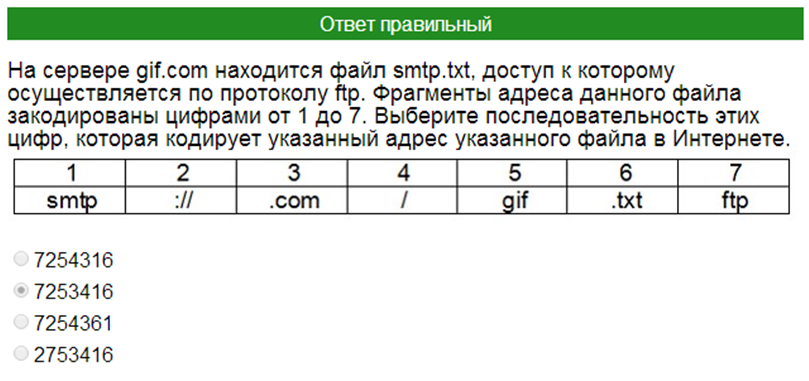 7254316725341672543612753416                                                                                          (15 баллов)  3.  В ячейках В3 и С3 были введены одинаковые значения 01.02.2013. Какой пользовательский формат данных был применен к ячейке С3 для представления данных в виде, указанном на рисунке?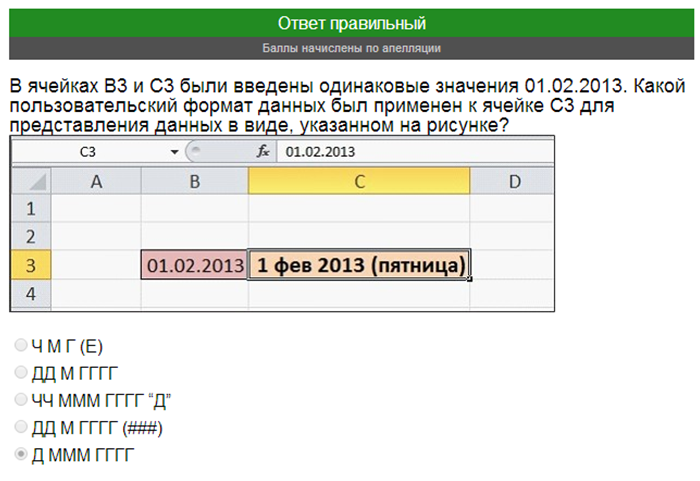 Ч М Г (Е)ДД М ГГГГЧЧ МММ ГГГГ ‘Д’ДД М ГГГГ (###)Д МММ ГГГГ                                                                                                                                                                             (15 баллов)  4.  Мадина продиктовала Аружан десятичный  IP- адрес своего компьютера по телефону. Вот что записала Аружан: 6518925367. Найдите правильную запись  IP- адреса Мадины.651.89.25.36765.189.25.36765.189.253.67651.89.253.67                                                                                (15 баллов)5.  Найдите правильную формулу в  MS Excel для выражения  1+х^2/корень(1+sin(x)^3)(1+x)/ корень (1+sin(x))1+x/ корень(1+sin(x)^2)(1+x^2)/ корень(1+sin(x)^3)(1+x)/ корень(1+sin(x)^2)                                                                                         (15 баллов)6.  Дан фрагмент электронной таблицы. Чему станет равным значение ячейки D1, если в нее скопировать формулу из ячейки С2?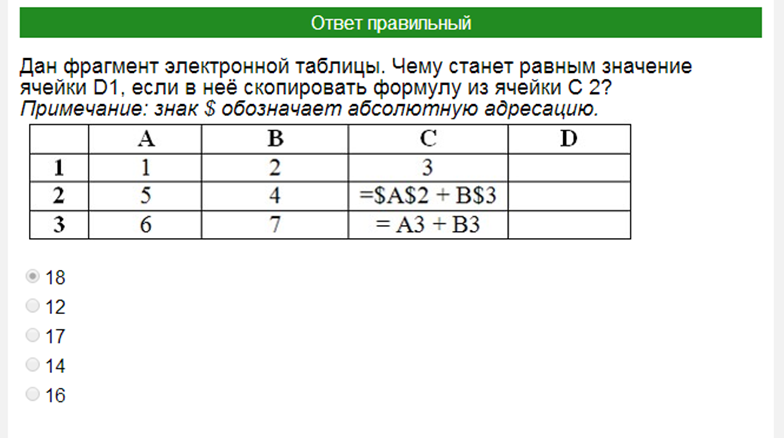 Примечание: знак $ обозначает абсолютную адресацию.18        B. 12       C. 17     D. 14     E. 16                                                                                        (15 баллов)7.  В ячейке вместо результата появилось сообщение об ошибке.  Почему?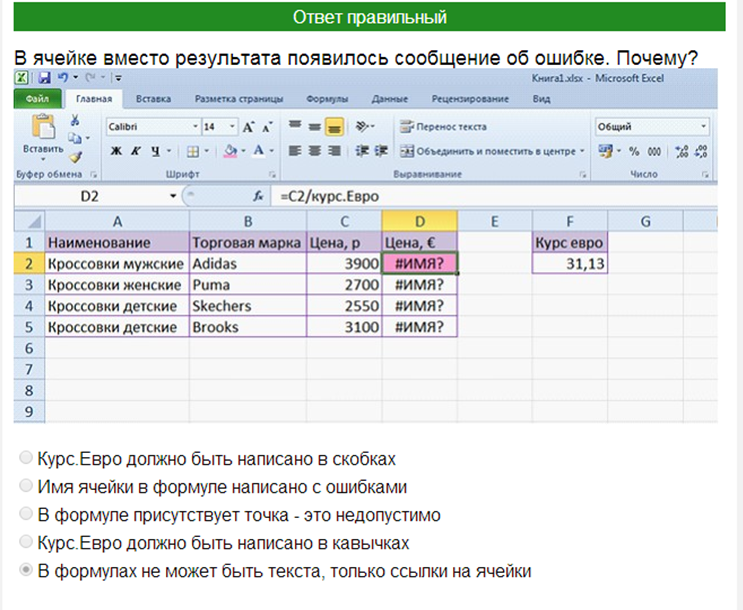 Курс Евро должно быть записано в скобкахИмя ячейки в формуле написано с ошибкамиВ формуле присутствует точка – это недопустимоКурс Евро должно быть записано в кавычкахВ формуле не может быть текста, только ссылки на ячейки                                                                                         (15 баллов)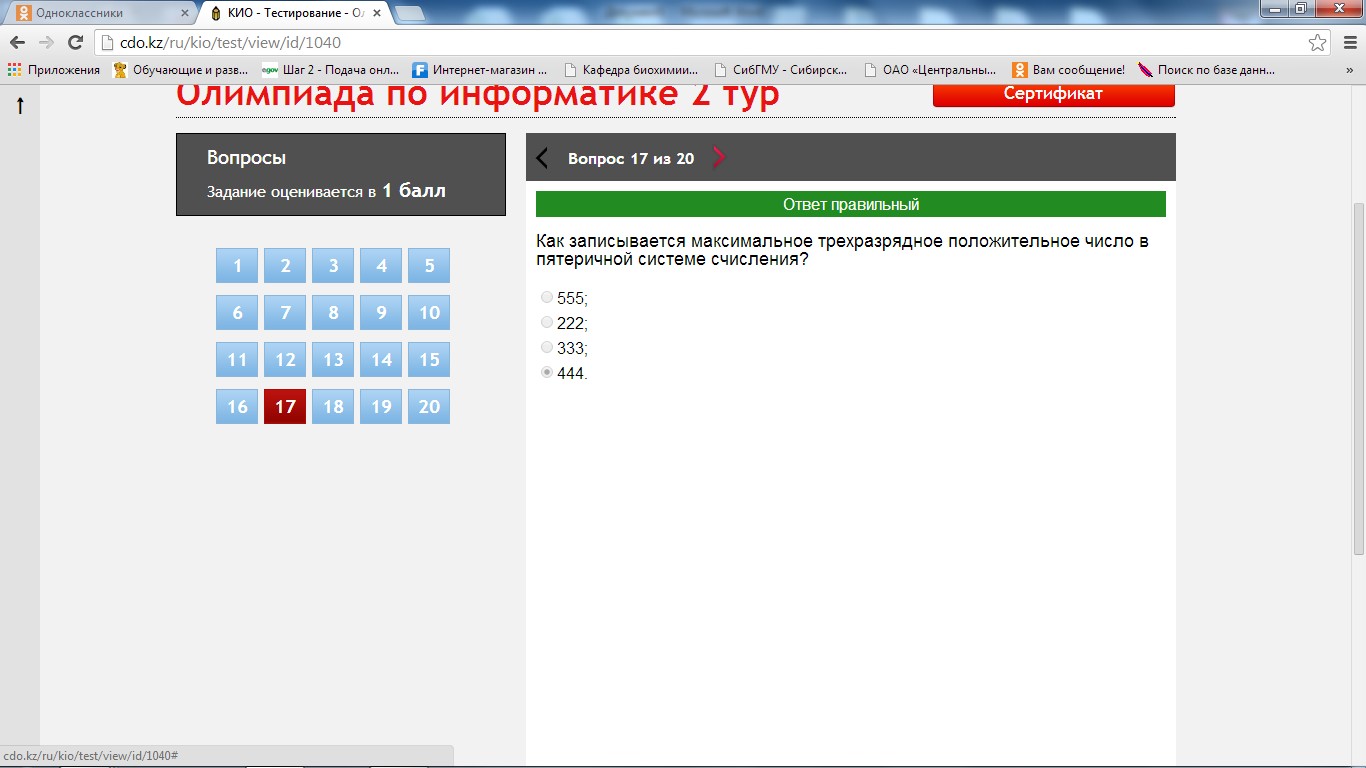 